OPM Heerenveen 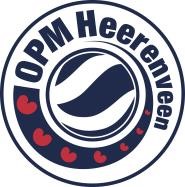 Luanalaan 8 | 8448 TJ | Heerenveenledenopmheerenveen@gmail.comwww.opmheerenveen.nl NL25 RABO 0330.7390.50 KvK 40000460 * Deze code is te vinden op je spelerspas, alleen in te vullen als je al een spelerspas bezit.      Machtiging automatische incasso Ondergetekende verleent hierbij tot wederopzegging machtiging aan OPM Heerenveen om de contributie voor bovenstaand lid van onderstaande rekening af te schrijven. Rekeningnummer (IBAN): 	____________________________________________________ Ten name van:  	 	____________________________________________________ Woonplaats rekeninghouder: 	____________________________________________________ Handtekening:   	 	____________________________________________________ OPM Heerenveen Luanalaan 8 | 8448 TJ | Heerenveenledenopmheerenveen@gmail.comwww.opmheerenveen.nl NL25 RABO 0330.7390.50 	 	KvK 40000460 Vrijwilligerstaken Binnen OPM Heerenveengaan we uit van ‘vóór leden dóór leden’. Dit houdt in dat lid zijn van de vereniging meer is dan volleyballen alleen. De vereniging verwacht van ieder lid dat die zich ook op een andere manier inzet voor de club. Dit is niet alleen nodig om de vereniging financieel op orde te houden maar ook om de betrokkenheid van leden te vergroten en alle werkzaamheden uitvoerbaar te houden.  Wat kun je zoal doen? Hieronder kun je aangeven of we je kunnen benaderen voor een bepaalde taak. Vanzelfsprekend doen we ook een beroep op de ouders van jeugdleden voor een van onderstaande taken, maar in ieder geval dienen zij te zorgen voor het vervoer bij uitwedstrijden. Ik/mijn ouder wil me inzetten voor de vereniging als: coach en/of begeleid(st)er van een jeugdteam; o 	scheidsrechter; trainer;bestuurslid; commissielid; teller; hulp van de activiteitencommissie; iets anders, namelijk: op dit moment wil/kan ik alleen spelend lid zijn. Aanleveren (digitale) pasfoto Als je competitie gaat spelen ben je niet alleen lid van OPM Heerenveen, maar ook van de Nevobo, de Nederlandse Volleybal Bond. De Nevobo reikt spelerspassen uit die je bij elke wedstrijd aan de scheidsrechter moet tonen. Voor deze spelerspassen zijn digitale pasfoto's nodig. We hebben daarom van nieuwe leden en van iedereen, wiens spelerspas verloopt, een digitale pasfoto nodig. Er zijn twee manieren waarop je je digitale pasfoto kunt aanleveren: Als je recentelijk (niet langer dan ongeveer een half jaar geleden) pasfoto’s hebt laten maken, dan mag je deze inleveren bij de ledenadministratie. Je kan de foto thuis scannen en e-mailen, of per post versturen.   Je laat pasfoto’s maken bij Foto Expert Heerenveen, Burgemeester Kuperusplein 51. Noem bij binnenkomst dat je lid van OPM Heerenveen bent. Je krijgt een setje van vier pasfoto’s mee naar huis, en Foto Expert Heerenveen e-mailt jouw digitale foto naar de ledenadministratie van OPM Heerenveen. Kosten: €10,-   	 Privacywetgeving: Naamsvermelding en fotopublicatie volgens AVG richtlijnenOp de website en social media van OPM Heerenveen worden uitslagen, verslagen en foto’s geplaatst.  Hiermee verleen ik toestemming aan OPM om beeldmateriaal en/of mijn naam te publiceren op de website of in de nieuwsbrief van de verenging. 
Deze toestemming kunt u op een later moment alsnog verstrekken of intrekken middels een e-mail aan: ledenadministratie@opmheerenveen.nlVoor jeugdleden onder 16 jaar geldt dat de ouders toestemming moeten verlenen. Bent u ouder/verzorger van ingeschreven jeugdlid, dan vragen wij u om tevens hieronder uw handtekening te plaatsen voor akkoord gaan met genoemde publicatie.

Naam en handtekening ouder/verzorger: _________________________________________________________________________________Mocht je nog vragen hebben, dan kun je contact opnemen met Marlou Teunissen van de ledenadministratie: ledenopmheerenveen@gmail.comAanmeldingsformulier Persoonsgegevens Achternaam: 	 	 ____________________________________________________ Voornaam (roepnaam):  ____________________________________________________ Voorletters: 	 	 ____________________________________________________ Geboortedatum: 	 ____________________________________________________ Geslacht: 	 	 M/V Straat + huisnummer:  ____________________________________________________ Postcode: 	 	 ____________________________________________________ Woonplaats: 	 	 ____________________________________________________ Telefoonnummer thuis:  ____________________________________________________ Telefoonnummer mobiel: ____________________________________________________ E-mailadres: 	 	 ____________________________________________________ Al eerder gevolleybald?: JA/NEE   Zo ja, welk niveau?_____________________________ In welk team ga je spelen? ____________________________________________________ Relatiecode Nevobo*:  ____________________________________________________ Aanmeldingsdatum: 	 ____________________________________________________ 